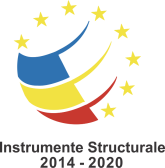 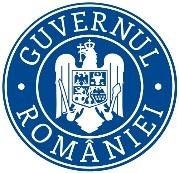 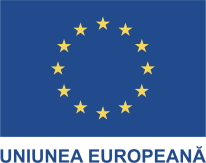 Data: 26.01.2024ANUNŢ DE FINALIZARE PROIECT„Continuarea sprijinului acordat MFE în vederea gestionării și implementării POAD prin asigurarea suportului logistic”, cod MySMIS139755 În luna octombrie 2020 a fost semnată Decizia de finanțare  pentru proiectul “Continuarea sprijinului acordat MFE în vederea gestionării și implementării POAD prin asigurarea suportului logistic , cod SMIS139755 finanțat din Asistenta Tehnica POAD, Axa Prioritară: Programul Operational Ajutorarea Persoanelor Dezavantajate. Obiectivul general al proiectului: Obiectivul general al proiectului îl constituie sprijinirea Ministerului Fondurilor Europene in gestionarea si implementarea POAD 2014-2020.Obiectivul specific al proiectului: Obiectivul specific al proiectului il constituie asigurarea cheltuielilor pentru achizitia de semnaturi electronice si reinoiri ale acestora, rechizite si furnituri de birou, soft legislativ, servicii de relocare a structurilor MFE si alte produse si servicii necesare bunei desfasurari a activitatii structurilor de coordonare si gestionare POAD, inclusiv structuri suport.Beneficiar: Ministerul Investitiilor si Proiectelor Europene/DGAPSI.Valoarea totală a proiectului: 875.140,23 lei, valoarea totală eligibilă este de 875.140,23 lei (din care 743.869.20 lei FEAD + 131.271,03 lei contribuție națională).Durata proiect: 72 luni, respectiv din ianuarie 2018 până in decembrie 2023.Date de contact: contact.minister@mfe.gov.ro“Proiect cofinanţat din Fondul de ajutor european pentru cele mai defavorizate persoane prin Programul Operațional Ajutorarea Persoanelor Defavorizate 2014-2020”	